МИНИСТЕРСТВО ОБРАЗОВАНИЯ И НАУКИ РОССИЙСКОЙ ФЕДЕРАЦИИФедеральное государственное бюджетное образовательное учреждениевысшего образования«КУБАНСКИЙ ГОСУДАРСТВЕННЫЙ УНИВЕРСИТЕТ»(ФГБОУ ВО «КубГУ»)Кафедра государственной политики и государственного управления КУРСОВАЯ РАБОТАГосударственное управление развитием физкультуры и спорта в РФРаботу выполнила  ___________________________________К.А. Волкодав(подпись, дата)Факультет управления и психологии 2 курс 1 группаНаправление подготовки 38.03.04 – «Государственное и муниципальное управление», ОФО  Научный руководитель канд. полит. наук, доцент ________________________________О.А. Бориско(подпись, дата)Нормоконтролер канд. полит. наук, доцент________________________________О.А. Бориско(подпись, дата)Краснодар 2018СОДЕРЖАНИЕВведениеАктуальность темы исследования. Современной тенденцией развития общественных отношений в области спорта, фиксируемой во многих странах мира, выступает повышение роли государственного управления, в том числе государственного регулирования, в указанной области в пределах полномочий органов государства одновременно с повышением роли самоуправления, в том числе саморегулирования, в этой области, что направлено на обеспечение условий для устойчивого функционирования национальных и международной систем спортивных отношений, защиты публичных и частных законных интересов, а также общепризнанных нравственных ценностей в рассматриваемой области. Необходимость повышения эффективности государственного управления в области спорта, включая совершенствование нормативного обеспечения в этой области, обусловлена также состоянием общественных отношений и правоприменительной практики в области спорта в России, характеризующимся наличием существенных проблем, в частности, необеспеченностью должного сочетания административно-правового регулирования с саморегулированием отношений в этой области. Решение этого комплекса задач требует административно-правового исследования особенностей взаимодействия государственного управления и самоуправления в области спорта, механизмов самоуправления в указанной области, а также вопросов об оптимальных формах и содержании правовых гарантий автономности, объемах правовых возможностей субъектов спортивных отношений, определяемых такой автономностью с учетом конкретных социально-культурных условий и спортивных традиций, и выработки на этой основе соответствующих научно обоснованных рекомендаций по совершенствованию законодательства.Степень изученности темы. Вопросы реализации государственной политики в области физкультуры и спорта приковывали внимание как зарубежных, так и отечественных исследователей.Вопросы, касающиеся сущности, функций, принципов, государственного управления в области физкультуры и спорта рассматриваются в работах зарубежных и отечественных ученых: Ф. Бюй, Ж.-М. Мармэйу, И.В. Понкина, А.В. Редькиной, Д.И. Рогачева,                  А.А. Соловьева, О.А. Шевченко и др. И.В. Понкин, А.В. Редькина, Д.И. Рогачев раскрывают ключевые вопросы и актуальные проблемы тематического горизонта правового обеспечения и реализации государственного управления в сфере физкультуры  и спорта, исследуют содержание нормативных правовых и регламентных норм в сфере физкультуры  и спорта.Ф. Бюй, Ж.-М. Мармэйу в своих работах описывают lex sportiva, единую международную систему правовых норм, которая включает разные по своей природе и юридической силе элементы (мягкое право (soft law) и твердое право (hard law)), объединенные одной целью – урегулирование междуОбъект исследования – государственное управление в области физкультуры и спорта в России.Предмет исследования – институциональные и процессуальные основы государственного управления в области физкультуры и спорта в РФ.Цель исследования – проанализировать государственное управление в области физкультуры и спорта и предложить пути его совершенствования. Для достижения поставленной цели поставлены следующие задачи:определить понятие, цели и особенности государственного управления в развитии физкультуры и спорта;проанализировать правовое обеспечение государственного управления в сфере спорта;изучить государственное финансирование спорта как инструмент государственного управления в сфере спорта;привести характеристику институциональных основ государственного управления в сфере физкультуры и спорта в РФ;проанализировать государственную политику РФ по развитию физкультуры и спорта и разработать предложения по совершенствованию управления развитием физкультуры и спорта в России.Теоретико-методологическая основа исследования включает в себя политико-философские, политико-управленческие концептуальные разработки отечественных и зарубежных исследователей. При написании курсовой работы использовался деятельностный и институциональный подходы к государственному управлению в области физкультуры и спорта как публичному социально-правовому институту. Совокупность данных методов, рассматривающих объект исследования в разных плоскостях и направлениях, позволяет в полной мере решить поставленные задачи и достичь цель данной работы. С помощью сравнительного анализа мы смогли раскрыть и изучить общие и особенные черты государственного управления в области физкультуры и спорта различных стран. Системный метод ориентировал на рассмотрение моделей государственного управления в качестве саморегулирующихся динамичных целостностей, постоянно взаимодействующих с внешней средой. Структурно-функциональный метод позволил нам представить институт государственного управления в качестве компонента государственной власти, выполняющего определенные функции в обществе.Структура курсовой работы подчинена решению поставленных задач – работа состоит из введения, двух глав, заключения и списка использованных источников.1 Теоретические и правовые основы государственного управления  в сфере физкультуры и спорта1.1 Понятие, цели и особенности государственного управления в развитии физкультуры и спорта Основу понятия «государственное управление» составляют два понятия: «государственное» и «управление».Управление ‒ это целенаправленное воздействие субъекта управления на объект управления. Таким образом, для понятия «управление» ключевыми элементами являются: 1) субъект управления; 2) объект управления; 3) цель управления. В некоторых случаях обязательным элементом управления является наличие обратной связи, благодаря которой субъект управления может узнать реакцию объекта управления на управляющее воздействие.Основываясь на данных ключевых элементах, можно сконструировать определение любого вида управления (рисунок 1) [12, с. 6].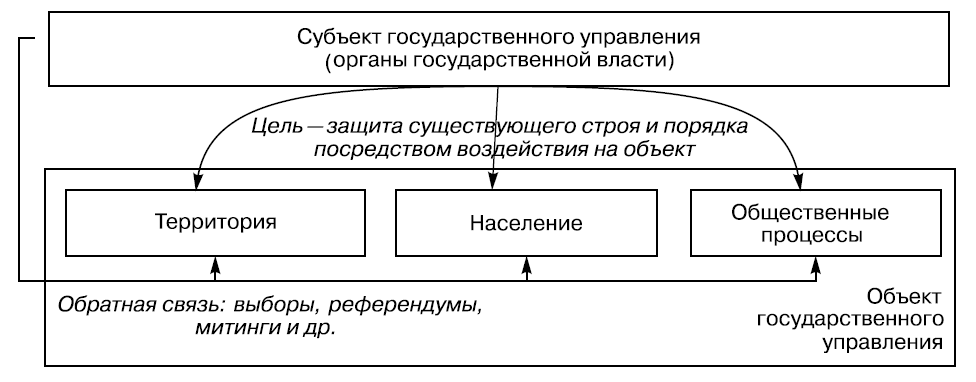 Рисунок 1 – Структурные элементы понятия «государственное управление»Рассмотрим данные элементы применительно к государственному управлению:‒ субъект государственного управления ‒ государство в лице своих органов управления. Органы государственного управления ‒ субъекты исполнительной власти и иные звенья, осуществляющие в том или ином объеме государственно-управленческую деятельность: Правительство, министерства, госкомитеты, администрации и т.д.;‒ объект государственного управления. Сложность и масштабность государственного управления в частности связана с отсутствием единого объекта управления. В целом можно выделить три основные группы объекта:а) территории, определяемые географическими размерами, природно-климатическими условиями, границами и окружающей средой;б) население, характеризующееся численностью, национальным, профессиональным составом, менталитетом, другими особенностями и традициями;в) общественные процессы (экономические, социальные и т.д.);‒ цель государственного управления ‒ защита существующего строя и порядка посредством воздействия на деятельность и поведение людей путем политической воли, авторитетной власти и другими методами;‒ обратная связь ‒ выборы, референдумы, социальные опросы, забастовки, митинги, шествия и т.п.Таким образом, государственное управление ‒ это воздействие государства в лице органов государственной власти на население, территорию, общественные процессы с целью защиты существующего строя и порядка посредством влияния на деятельность и поведение людей путем осуществления политической воли [12, с. 7].Исследуя особенности предметно-объектной области государственного управления в сфере спорта, прежде всего, следует разобраться с основными понятиями, отражающими специфику исследуемой области, ‒ с понятиями «физкультура» и «спорт»,Физическая культура ‒ это область социальной деятельности, направленная на сохранение и укрепление здоровья, развитие психофизических способностей человека в процессе осознанной двигательной активности. Это часть культуры, которая представляет собой совокупность ценностей и знаний, создаваемых и используемых обществом в целях физического и интеллектуального развития способностей человека, совершенствования его двигательной активности и формирования здорового образа жизни, социальной адаптации путем физического воспитания, физической подготовки и физического развития [16]. Не стоит путать два разных понятия: «физкультура» и «спорт». Физкультура направлена на укрепление здоровья, а спорт направлен на получение максимального результата и спортивных наград.Спорт ‒ это область общественных отношений, распределенная и децентрализованная стратифицированная система институционализированной и регламентированной деятельности в соревновательных, образовательных, культурно-досуговых, оздоровительных или предпринимательских целях, связанной с организованным или неорганизованным осуществлением одним лицом или несколькими лицами или объединением лиц по определенным правилам и процедурам в тренировочной форме, связанной с преодолением себя (прохождением физического испытания) или с состязанием с соперником, физических и обеспечивающих их интеллектуальных действий, направленных на развитие, достижение, выражение и выявление высокого уровня морфофункциональных и психических возможностей и достижений участников, максимальной их техничности, и (или) достижения высоких стандартов результативности, и (или) установление из числа 2-х или более состязающихся сторон (единоличных или командных участников) одной лучшей в состязании (победителя) [13, с. 16].Выделяют 4 вида управления в сфере спорта (управления спортом):публичное (государственное, муниципальное и некоторые случаи делегирования отдельных публично-властных полномочий негосударственным-немуниципальным субъектам, операторам) управление в сфере спорта;самоуправление (автономное управление) в сфере спорта (управление, реализуемое негосударственными-немуниципальными субъектами в сфере спорта ‒ Международным олимпийским комитетом и Международным паралимпийским комитетом, международными и национальными спортивными федерациями и т.д.);частное (коммерческое корпоративное) управление в сфере спорта, касающееся спорта как сферы спортивных зрелищных шоу-бизнес-мероприятий и соответствующей деятельности, спортивным спонсорством, с функционированием спортивной инфраструктуры и индустрии производства;управление, реализуемое в сфере спорта неинституированными участниками спортивных отношений [13, с. 66-67].Государственное управление в сфере спорта ‒ это системная государственно-властная регулирующая, правоприменительная, правоохранительная, управленческая и контрольно-надзорная деятельность, которая реализуется в правообеспечительных, имиджевых и экономических интересах государства, в интересах поддержания должного общественного здоровья и обеспечения демографической безопасности, социально-культурной интеграции, обеспечения досуга и нравственно-интеллектуального, физического и эстетического совершенствования граждан, повышения их трудоспособности, социальной активности и коммуникативности, представляющая собой систему комплексов государственного управленческого воздействия в отношении управляемых объектов ‒ различных сегментов общественных отношений в сфере спорта ‒ посредством законодательно определенных инструментов, имеющая свою внутреннюю организацию, и функциональные связи с другими направлениями государственного управления в социально-культурных и экономических сферах [13, с. 68].Стратегией развития физической культуры и спорта в Российской Федерации на период до 2020 года, подтвердившей высокое значение спорта для развития человеческого потенциала и улучшения качества жизни граждан России, были определены цель, задачи и основные направления реализации государственной политики в области развития спорта:разработка и формирование организационной основы управления развитием физической культуры и спорта; совершенствование взаимодействия субъектов физической культуры и спорта;совершенствование системы управления спортом на всех уровнях;совершенствование нормативного правового регулирования;уточнение функций и полномочий субъектов спорта [9].Согласно Плану деятельности Министерства спорта Российской Федерации на 2016-2021 гг., задачами государственной политики в сфере физической культуры и спорта являются:повышение мотивации граждан к регулярным занятиям физической культурой и спортом и ведению здорового образа жизни;обеспечение успешного выступления российских спортсменов на крупнейших международных спортивных соревнованиях и совершенствование системы подготовки спортивного резерва;развитие инфраструктуры физической культуры и спорта, в том числе для лиц с ограниченными возможностями здоровья и инвалидов;проведение на высоком организационном уровне крупнейших международных спортивных мероприятий, в том числе Чемпионата мира по футболу ФИФА 2018 года, а также XXIX Всемирной зимней универсиады 2019 года в г. Красноярске;обеспечение эффективного использования в постсоревновательных [11].Специфика государственного управления в сфере спорта в существенной степени определяется особенностями предметно-объектной области такого государственного управления, то есть особенностями того, чем и кем именно управляет государство в лице своих органов в вышеозначенной сфере общественных отношений.Государственное управление в сфере спорта реализуется в пределах полномочий различных органов государственной власти в сфере спорта, установленных законами, и, соответственно, на органы публичной власти возложены обязанности по управлению финансовыми, человеческими, материальными ресурсами, а также инфраструктурой для реализации таких полномочий.Таким образом, государственное управление в сфере спорта играет очень важную роль, поскольку именно в процессе  его осуществления не только реализуются императивы, вытекающие из определенных функций государства и, соответственно, целей государственного управления, но также формируется и реализуется государственная политика в указанной сфере, в том числе определяются основные приоритеты и устанавливаются гарантии публичных интересов в этой области, регламентируются мера и формы государственной поддержки спорта, а также устанавливаются правовые основы регулирования отношений в сфере спорта, осуществляются поддержка и стимулирование спорта. 1.2 Правовое обеспечение государственного управления в сфере спорта В государственном регулировании сферы спорта выделяют 5 подходов:на законодательном уровне, на котором, как правило, четко определены вопросы налогообложения деятельности спортсменов и спортивных организаций;в некоторых государствах действует законодательство, регулирующее определенные виды спорта, такие, например, как бокс, а также вопросы применения наркотических веществ и допинговых средств в спорте;законодательство об азартных играх распространяется также на все виды спорта, связанные с азартными играми;государство может поощрять спорт посредством предоставления финансирования, а также различными программами в области здравоохранения;в определенных ситуациях в спорте применяется также уголовное законодательство, которое, в частности, применяется в спорте для обеспечения защиты и выполняет одну из основных функций государства, заключающуюся в предотвращении совершения правонарушений в спорте [13, с. 107].Значение правового обеспечения государственного управления в сфере спорта нередко находит свое отражение в зарубежных законах в сфере спорта.В Законе Испании от 15.10.1990 г. № 10/1990 (ред. от 1.05.2015 г.) «О спорте» говорится, что фундаментальной целью этого Закона «является установление правовых рамок, в которых должно развиваться государственное управление в сфере спорта». Согласно п. 1 ст. 1 указанного Закона, «целью Закона является управление спортом, в соответствии с компетенцией государства».Первое предложение ст. 5 Федерального закона Канады от 2003 года (ред. на 26.02.2015 г.) «О физкультурной деятельности и спорте» устанавливает: «Настоящий Закон призван способствовать, поощрять и развивать физкультурную деятельность и спорт в Канаде».Как федеративное государство Канада включает 10 провинций (Британская Колумбия, Альберта, Саскачеван, Манитоба, Онтарио, Квебек, Нью-Брансуик, Остров Принца Эдуарда, Новая Шотландия, Ньюфаундленд и Лабрадор) и 3 территории (Юкон, Северо-Западные территории, Нунавут).Эта особенность существенным образом накладывает отпечаток на всю систему канадского законодательства о спорте и всю систему государственного управления в области спорта в Канаде.  Система канадского законодательства о спорте включает на федеральном уровне целый ряд нормативных правовых актов, из которых ключевыми являются следующие:Федеральный закон Канады о продвижении физкультурной деятельности и спорта от 19 марта 2003 г. № 114, являющийся базовым; канадским законом, определяющим на федеральном уровне правовое регулирование общественных отношений в области спорта Федеральный закон Канады о национальных видах спорта.В интегральной структуре нормативно-правового регулирования и государственных управленческих решений значительный объем занимают акты и документы провинций/территорий.Федеральный закон Канады о продвижении физкультурной деятельности и спорта является частью запущенной в Канаде новой национальной стратегии развития спорта, подчеркивающей важную роль спорта в культуре и обществе Канады, направленной на содействие физической активности в качестве важного аспекта общественного здоровья и благополучия, на поощрение населения интегрировать физическую активность в свою повседневную жизнь, на то, чтобы сделать физкультурную и спортивную деятельность более доступной для населения, свести к минимуму барьеры, мешающие людям участвовать в спортивной жизни и быть физически активными. Закон создал основы и механизмы эффективного сотрудничества между различными социальными группами, организациями и органами власти, в том числе федеральными, провинциальными и территориальными субъектами спортивной деятельности [15, с 71].Профильное законодательство о спорте в Индии на федеральном уровне практически отсутствует, за редким исключением – в части урегулирования некоторых отношений. государство регулирует спорт в рамках следующих 7 основных направлений:налогообложение спортсменов и лиц, задействованных в спорте;противодействие применению запрещенных допинговых средств в спорте;нормативные правовые акты о пари и ставках;поощрение путем финансовой поддержки;решение проблем незаконного насилия в спорте инструментами уголовного и уголовно-процессуального права;правовая охрана прав интеллектуальной собственности;альтернативное разрешение споров [14, с. 19].Действует также Управление спорта Индии (Sports Authority of India) – организация, учрежденная Правительством Индии и находящаяся в формальном подчинении Министерства по делам молодежи и спорта Индии.В числе целей и задач Управления спорта Индии обозначены:поиск талантов на микроуровне и развитие талантов до совершенства;обучение и международные связи;обучение научного персонала и персонала поддержки работе с научным и спортивным оборудованием;контроль и улучшение показателей с помощью научной системы оценки;обучение и подготовка национальных команд;развитие и поддержка спортивной инфраструктуры;поддержка и усовершенствование спортивных объектов;подготовка и выпуск тренеров и воспитателей физкультуры высокого класса в разных дисциплинах [14, с. 19].В Соединенных Штатах Америки существует довольно своеобразная система управления спортом, которая по целому ряду критериев значительно отличается от большинства стран Европы и Азии.Главная особенность состоит в высокой степени децентрализации администрирования и финансирования не только спорта высших достижений, но и детско-юношеского и университетского спорта. Как показывают исследования Федеральное правительство США практически полностью делегировало все полномочия по развитию спорта на уровень регионов (отдельных штатов), университетов, частных предпринимательских структур.Регулирование спорта со стороны государства в США осуществляется лишь в рамках следующих трех базовых парадигм:освобождение спортивных организаций от необходимости соблюдать требования антимонопольного законодательства запрет дискриминации в учебных программах по спорту и во время спортивных мероприятий получателями средств федерального бюджета. В соответствии с законодательством школы, получающие федеральное государственное финансирование, обязаны соответствовать одному из следующих требований:1) процент спортсменов мужчин и женщин должен быть пропорционален процентной доле обучающихся мужчин и женщин;2) школа должна иметь опыт и действующую практику расширения спортивных возможностей для половых меньшинств и должна в полной мере, эффективно учитывать интересы и способности этих меньшинств.в) согласно Закону о любительском, Олимпийскому комитету США передаются все права и обязанности по развитию спорта высших достижений, выполнение которых обеспечивают национальные органы управления. Олимпийский комитет США является частной некоммерческой организацией, которая отвечает за привлечение финансовых средств, не прибегая к федеральной помощи. Олимпийский комитет США не подлежит федеральному надзору, хотя он должен предоставлять Конгрессу копию своего ежегодного доклада. Однако при этом в Конгрессе США не существует комитета или отдела, в чьи функции входит изучение отчета. На самом деле не существует ни федерального агентства, ответственного за развитие спорта высших достижений, ни должностного лица федерального уровня, чьи полномочия охватывали бы развитие спорта в масштабе страны в целом [17].Федеральный закон от 4.12.2007 г. № 329-ФЗ (ред. от 18.04.2018 г.) «О физической культуре и спорте в Российской Федерации» в ст. 1 устанавливает правовые, организационные, экономические и социальные основы деятельности в области физической культуры и спорта в Российской Федерации, определяет основные принципы законодательства о физической культуре и спорте [4].Система правового обеспечения государственного управления в сфере спорта в РФ включает нижеследующие комплексы нормативных и других правовых актов и документов:Конституция Российской Федерации (статьи 71 и 72, 41, 43 и др.);федеральные законы, прежде всего ‒ уже упомянутый Федеральный закон «О физической культуре и спорте в Российской Федерации», Федеральный закон от 6.10.1999 г. № 184-ФЗ (ред. от    5.02.2018 г.) «Об общих принципах организации законодательных (представительных) и исполнительных органов государственной власти субъектов Российской Федерации» (п. 1 ст. 21, пп. 30 п. 2 ст. 26.3, пп. «с» п. 2 ст. 26.11 и др.); Кодекс Российской Федерации об административных правонарушениях от 30.12.2001 г. 	№ 195-ФЗ (ред. от 23.04.2018 г.) (п. 11 ч. 1 ст. 3.2, ч. 2 ст. 3.3, части 1 и 3 ст. 3.11, ст. 3.14, ч. 1 и 5.1 ст. 4.5, ст. 6.18,       ст. 6.22, ст. 14.1.1-1, ч. 5 ст. 20.25, ст. 20.31, ст. 20.32, ч. 1 ст. 28.7 и др.); Уголовный кодекс Российской Федерации от 13.06.1996 г. № 63-ФЗ (ред. от 25.04.2018 г.) (ст. 184, п. «а» ч. 2 ст. 228.1, ст. 230.1, ст. 230.2 и др.); Трудовой кодекс Российской Федерации от 30.12.2001 г. № 197-ФЗ (ред. от      5.02.2018 г.) (гл. 54.1); целый пакет федеральных законов в сфере спорта как индустрии, в том числе Гражданский кодекс Российской Федерации (все части); Федеральный закон от 7.06.2013 г. № 108-ФЗ (ред. от 23.04.2018 г.) «О подготовке и проведении в Российской Федерации чемпионата мира по футболу FIFA 2018 года, Кубка конфедераций FIFA 2017 года и внесении изменений в отдельные законодательные акты Российской Федерации»;подзаконные нормативные правовые акты, официальные концептуально-доктринальные и программные документы федерального уровня, а также административно-распорядительные акты и документы Президента РФ и федеральных органов исполнительной власти, в их числе: Постановление Правительства РФ от 19.06.2012 г. № 607 (ред. от      1.07.2016 г.) «О Министерстве спорта Российской Федерации»; Стратегия развития физической культуры и спорта в Российской Федерации на период до 2020 года»; Государственная программа Российской Федерации «Развитие физической культуры и спорта» от 15.04.2014 г. (ред. от 30.03.2018 г.); Постановление Правительства РФ от 9.10.2013 г. № 896 «Об особенностях хранения препаратов, содержащих наркотические средства, психотропные вещества и их прекурсоры, для осуществления лабораторного анализа проб в целях допинг-контроля» (ред. от 26.01.2018 г.); Постановление Правительства РФ от 6.03.2015 г. (ред. от 23.07.2016 г.) «Об утверждении требований к антитеррористической защищенности объектов спорта и формы паспорта безопасности объектов спорта»;Конституции и Уставы субъектов РФ; законы субъектов РФ;подзаконные нормативные правовые акты, официальные концептуапьно-доктринапьные и программные документы субъектового (регионального) уровня, а также административно-распорядительные акты и документы руководителей субъектов РФ и органов исполнительной власти субъектов РФ;уставы муниципальных образований, нормативные и административно-распорядительные акты и документы органов местного самоуправления, муниципальные концептуапьно-доктринапьные и программные документы [13, с. 139‒154].Таким образом, значение государственного регулирования правового обеспечения физической культуры и спорта в современном мире основано на признании безусловной важности физкультурно-спортивной деятельности для человека, государства и общества в целом. Необходимость привлечения всей совокупности средств и методов физической культуры и спорта объясняется насущной потребностью укрепления здоровья, улучшения физической подготовленности и формирования здорового образа жизни у подрастающего поколения.1.3 Государственное финансирование спорта как инструмент государственного управления в сфере спортаФинансирование профессиональной спортивной деятельности зачастую можно свести к двум основным направлениям. Во-первых, это финансирование строительства необходимой спортивной инфраструктуры, и в этом случае финансовое участие государства (которое, его реализуя, может преследовать и иные цели) является наиболее предпочтительным. Во-вторых, это финансирование деятельности непосредственно спортивных клубов.В числе направлений государственной финансовой поддержки спорта обоснованно выделить нижеследующие:различные виды и формы финансовой поддержки деятельности негосударственных-немуниципальных спортивных организаций;возмещение транспортных расходов и расходов на проживание спортсменов и спортивных тренеров и др.финансовое обеспечение сборных спортивных команд;финансовое обеспечение ставок спортивных тренеров, спортивных врачей и других специалистов в сфере спорта;прямое финансирование проведения или финансовое участие в проведении спортивных мероприятий (различной природы, разного уровня и по разным видам спорта, либо мульти-спортивных);прямое финансирование строительства и эксплуатации или финансовое участие в строительстве и эксплуатации спортивных инфраструктурных объектов и/или объектов связанной с ними социальной инфраструктуры;прямое финансовое обеспечение или финансовое участие в обеспечении функционирования образовательных организаций и организаций спортивной подготовки (в том числе различного рода спортивных школ, центров спортивной подготовки), реализующих программы спортивной подготовки, программы педагогического образования спортивных тренеров;финансовое обеспечение системы предоставления государственных услуг в сфере спорта;финансовая поддержка мероприятий по пропаганде ценностей и привлекательности физической культуры и спорта;формирование и финансовое обеспечение выполнения государственных заданий на оказание государственных услуг государственными учреждениями;содействие в приобретении спортивного оборудования, экипировки и оснащения;финансовое обеспечение условий и возможностей для занятия спортом лиц с ограниченными возможностями здоровья;финансовое обеспечения осуществления мер по предотвращению и пресечению применения допинговых средств в спорте;финансовое обеспечение развития спортивной науки [13, с. 354].За последние 20‒25 лет в США, Канаде, ЮАР, Германии, Китае и ряде других государств мира было осуществлено строительство и модернизация множества инфраструктурных объектов, прежде всего ‒ стадионов, используемых в профессиональном спорте, в том числе для обеспечения проведения на национальном уровне крупных международных спортивных мероприятий.Однако сегодня фиксируется тенденция сокращения государственной финансовой поддержки профессионального спорта. Определяется это существенным дефицитом публичных финансов, а также целым рядом других причин.Частное финансирование спорта в настоящее время уже намного превышает государственное финансирование в большинстве развитых стран мира, и эта тенденция усиливается [13, 337].В большинстве стран, где действует профильное законодательство о спорте, в соответствующие нормативно-правовые акты уже интегрированы положения, связанные с финансированием спорта государством (например, в Финляндии и Португалии). При этом в разных странах имеют место разные подходы к финансированию спортивной деятельности, распределению и использованию средств в целях поддержки спорта.В большинстве случаев, в том числе в Дании, Германии, Италии и Швеции, большая часть нагрузки официального финансирования спорта лежит на органах местного самоуправления. При этом большая часть соответствующих средств используется зачастую для осуществления инвестирования в строительство и поддержание спортивной инфраструктуры.Помимо прямого финансирования национального спорта, спортивные организации в различных европейских государствах также получают финансовую поддержку от так называемых лотерейных фондов или спортивных лотерей, вроде национального Bingo Lotto в Швеции. При этом по большей части такие доходы составляют довольно небольшой процент от общего объема финансирования спорта.Также финансирование спорта в Европе осуществляется и за счет населения, которое занимается спортом, которое привносит значительную долю средств в спорт за счет выплаты членских взносов, осуществляя волонтерскую деятельность, указанную ранее. Также спорт обеспечивается за счет спонсорских средств и продажи прав на трансляцию спортивных мероприятий.Государственные средства на финансирование строительства спортивной инфраструктуры США идут как из бюджетов штатов, так и из местных бюджетов, то есть за счет средств, предоставляемых налогоплательщиками.В дополнение к прямым расходам на строительство стадионов, в США налогоплательщики также вынуждены финансировать другие инфраструктурные расходы, связанные со спортивными сооружениями, такие как, например, расходы из-за использования воды и эксплуатации канализационных систем, косвенно, через налоговые скидки и иные непрямые стимулы.Органы публичной власти городов в США, как правило, руководствуются в таких ситуациях тем соображением, что прием и базирование профессиональных спортивных команд в городах способствует гражданской гордости населения и может способствовать увеличению уровня налоговых поступлений в местные бюджеты в связи с заключаемыми командой сделками и выплатой заработных плат [13, с. 340].Во Франции в настоящее время активно обсуждается вопрос о реорганизации экономической модели профессионального спорта. На настоящий момент, как правило, спортивные сооружения, задействованные в сфере профессионального спорта, принадлежат органам публичной власти и финансируются таковыми (как правило, местными органами). Однако текущее развитие индустрии профессионального спорта поставило под сомнение легитимность и целесообразность финансового участия местных органов публичной власти в данной сфере.Поддержка профессионального спорта местными органами публичной власти во Франции играет важную роль для деятельности профессиональных спортивных клубов, в частности для решения их финансовых проблем, а также способствует профессионализации спорта в целом. Однако сейчас, с эволюцией традиционной модели профессионального спорта во Франции, предоставление такой поддержки местными органами власти может оказываться под давлением, быть недостаточно корректно оформлено юридически, а также осуществляться беспорядочно из-за избыточного разнообразия методов предоставления такой поддержки. Действующее французское законодательство о спорте позволяет предоставлять субвенции спортивным клубам и объединениям только для выполнения задач или осуществления деятельности, которая представляет общественный интерес, а профессиональные клубы вправе получать финансирование от местных органов публичной власти только лишь в рамках заключаемых между ними договоров и для решения закрытого перечня задач, к которым относятся, например, подготовка (при определенных условиях) спортсменов, реализация мер, направленных на обеспечение безопасности и предотвращение насилия в спорте [13, с. 345].Согласно разделу III «Основных направлений деятельности Правительства Российской Федерации на период до 2018 года» от   14.05.2015 г., запланировано создание условий для привлечения частных инвестиций в сферу физической культуры и спорта.Согласно ч. 4 ст. 23 Федерального закона от 4.12.2007 г. № 329-Ф3 «О физической культуре и спорте в Российской Федерации», порядок финансирования за счет средств федерального бюджета и нормы расходов средств на проведение физкультурных мероприятий и спортивных мероприятий, включенных в Единый календарный план межрегиональных, всероссийских и международных физкультурных мероприятий и спортивных мероприятий, устанавливаются уполномоченным Правительством РФ федеральным органом исполнительной власти [4].Согласно ч. 1 ст. 38 Федерального закона от 4.12.2007 г. № 329-Ф3 «О физической культуре и спорте в Российской Федерации» к расходным обязательствам РФ Федерации относятся:материально-техническое обеспечение, в том числе обеспечение спортивной экипировкой, финансовое, научно-методическое, медикобиологическое, медицинское и антидопинговое обеспечение спортивных делегаций РФ, спортивных сборных команд РФ;обеспечение спортивных сборных команд РФ спортсменов-инвалидов, в том числе финансирование их подготовки к всероссийским спортивным соревнованиям и международным спортивным соревнованиям, Паралимпийским играм, Сурдлимпийским играм, Всемирным специальным олимпийским играм и участия в таких соревнованиях;организация и проведение межрегиональных и всероссийских официальных физкультурных мероприятий;обеспечение условий для реализации комплекса ГТО;участие в организации межрегиональных, всероссийских и международных официальных спортивных мероприятий;осуществление мер по предотвращению допинга в спорте и борьбе с ним членами спортивных сборных команд РФ;обеспечение деятельности федерального центра спортивной подготовки, федерального центра подготовки спортивного резерва, научных учреждений, научных организаций в области физической культуры и спорта;обеспечение проведения научных исследований федерального значения в области физической культуры и спорта;осуществление пропаганды физической культуры, спорта и здорового образа жизни;обеспечение подготовки граждан допризывного и призывного возрастов по военно-прикладным и служебно-прикладным видам спорта;реализация программ развития физической культуры и спорта в РФ, в том числе строительство и реконструкция объектов спорта;осуществление иных мероприятий и программ [4].При этом, согласно ч. 2 ст. 38 Федерального закона «О физической культуре и спорте в Российской Федерации», к расходным обязательствам субъектов РФ относятся:организация и осуществление региональных программ и проектов и межмуниципальных программ и проектов в области физической культуры и спорта;организация проведения региональных официальных физкультурных мероприятий и спортивных мероприятий и межмуниципальных официальных физкультурных мероприятий и спортивных мероприятий;обеспечение условий для реализации комплекса ГТО;обеспечение деятельности региональных центров спортивной подготовки;материально-техническое обеспечение, в том числе обеспечение спортивной экипировкой, финансовое, научно-методическое, медикобиологическое, медицинское и антидопинговое обеспечение спортивных сборных команд субъектов РФ;обеспечение развития физической культуры и спорта инвалидов и лиц с ограниченными возможностями здоровья;обеспечение иных мероприятий и программ [4].Согласно ч. 4 ст. 38 Федерального закона «О физической культуре и спорте в Российской Федерации», к расходным обязательствам муниципальных образований относятся:обеспечение условий для развития на территориях муниципальных районов, поселений, городских округов физической культуры, школьного спорта и массового спорта;организация проведения муниципальных официальных физкультурных мероприятий и спортивных мероприятий;обеспечение условий для реализации комплекса ГТО;обеспечение иных мер для развития физической культуры, школьного спорта и массового спорта [4].Финансирование физической культуры и спорта может осуществляться также из иных не запрещенных законодательством РФ источников.Оказание государством финансовой поддержки профессионального спорта опосредованно положительно воздействует на поддержание и улучшение человеческого капитала страны.Профессиональный спорт неразрывно связан со спортом массовым, и таковые интегрально направлены на развитие человеческого потенциала.Таким образом, государственное финансирование спорта является важнейшим интегральным инструментом государственного управления в сфере спорта. Соответственно, важнейшим вопросом проектирования и реализации государственного управления и государственной политики в сфере спорта является вопрос о правовых основаниях и условиях, мерах долженствования и пределах финансирования органами государственной власти сферы спорта, в том числе системы профессионального спорта.Государственное управление в сфере спорта ‒ протяженная в рамках определенного промежутка времени и включающая последовательность этапов реализация управленческой деятельности (в различных ее аспектах и формах), осуществляемой органами государственного управления в указанной сфере для достижения целей такого управления.2 Государственная политика РФ в сфере физкультуры и спорта2.1 Институциональные основы государственного управления в сфере физкультуры и спорта в РФМинистерство спорта РФ является федеральным органом исполнительной власти, осуществляющим функции по выработке и реализации государственной политики и нормативно-правовому регулированию в сфере физической культуры и спорта, а также по оказанию государственных услуг (включая предотвращение допинга в спорте и борьбу с ним) и управлению государственным имуществом в сфере физической культуры и спорта.Министерство спорта РФ руководствуется в своей деятельности Конституцией РФ, федеральными конституционными законами, федеральными законами, актами Президента РФ и Правительства РФ, международными договорами РФ, а также Положением о Министерстве спорта.Министерство спорта РФ осуществляет свою деятельность непосредственно и через свои подведомственные организации во взаимодействии с другими федеральными органами исполнительной власти, органами исполнительной власти субъектов РФ, органами местного самоуправления, общественными объединениями и иными организациями.Министерство спорта РФ осуществляет следующие основные полномочия:а) вносит в Правительство РФ проекты федеральных законов, нормативных правовых актов Президента РФ и Правительства РФ и другие документы, по которым требуется решение Правительства РФ, по вопросам, относящимся к установленной сфере ведения Министерства, а также проект плана работы и прогнозные показатели деятельности Министерства;б) на основании и во исполнение Конституции РФ, федеральных конституционных законов, федеральных законов, актов Президента РФ и Правительства РФ самостоятельно принимает следующие нормативные правовые акты:‒ перечень видов спорта, для развития которых создаются и действуют общероссийские спортивные федерации с возможным членством спортивных клубов и их объединений;‒ порядок разработки и представления программ развития соответствующих видов спорта;‒ общие требования к содержанию положений (регламентов) о межрегиональных и всероссийских официальных физкультурных мероприятиях и спортивных соревнованиях;‒ Единая всероссийская спортивная классификация и положение о ней;‒ положение о спортивных судьях;‒ положение о присвоении почетных спортивных званий;‒ порядок проведения допинг-контроля;‒ типовые учебно-тренировочные программы подготовки спортсменов по различным видам спорта;‒ общие принципы и критерии формирования списков кандидатов в спортивные сборные команды РФ и порядок утверждения этих списков;‒ порядок государственной аккредитации региональных спортивных федераций, осуществляемой органом исполнительной власти субъекта РФ;‒ порядок проведения государственной аккредитации РФ общественных организаций для наделения их статусом общероссийской спортивной федерации;‒ порядок получения государственной аккредитации и приобретения статуса общероссийской спортивной федерации общественной организацией;‒ порядок признания в РФ видов спорта, спортивных дисциплин и включения их во Всероссийский реестр видов спорта и порядок его ведения;‒ квалификационные требования к кандидатам на присвоение квалификационных категорий спортивных судей;‒ порядок включения физкультурных и спортивных мероприятий в Единый календарный план межрегиональных, всероссийских и международных физкультурных мероприятий и спортивных мероприятий;‒ правила видов спорта;‒ положение о спортивном паспорте и образец спортивного паспорта;‒ порядок материально-технического обеспечения спортивных сборных команд РФ за счет средств федерального бюджета;‒ порядок финансирования за счет средств федерального бюджета физкультурных мероприятий и спортивных мероприятий, включенных в Единый календарный план;‒ порядок формирования перечня физкультурно-спортивных организаций и образовательных учреждений, осуществляющих подготовку спортсменов;‒ федеральные стандарты спортивной подготовки;‒ порядок приема лиц в физкультурно-спортивные организации, созданные РФ и осуществляющие спортивную подготовку;‒ порядок осуществления контроля за соблюдением организациями, осуществляющими спортивную подготовку, федеральных стандартов спортивной подготовки;‒ нормативные правовые акты по другим вопросам установленной сферы деятельности Министерства;в) согласовывает решения о проведении на территории Российской Федерации международных спортивных соревнований;г) определяет основные направления пропаганды физической культуры, спорта и здорового образа жизни;д) в установленном законодательством РФ порядке размещает заказы и заключает государственные контракты, а также иные гражданско-правовые договоры на поставки товаров в установленной сфере деятельности;е) организует конгрессы, конференции, семинары и другие мероприятия в установленной сфере деятельности Министерства;ж) обобщает практику применения законодательства РФ и проводит анализ реализации государственной политики в установленной сфере деятельности Министерства;з) осуществляет функции главного распорядителя и получателя средств федерального бюджета, предусмотренных на содержание Министерства и реализацию возложенных на Министерство функций;и) организует прием граждан, обеспечивает своевременное и полное рассмотрение устных и письменных обращений граждан, принятие по ним решений и направление ответов в установленный законодательством РФ срок;к) осуществляет организацию и ведение гражданской обороны в Министерстве;л) организует профессиональную подготовку работников Министерства, их переподготовку, повышение квалификации и стажировку;м) взаимодействует в установленном порядке с органами государственной власти иностранных государств и международными организациями в установленной сфере деятельности Министерства;н) осуществляет в соответствии с законодательством РФ работу по комплектованию, хранению, учету и использованию архивных документов;о) реализует программы развития физической культуры и спорта в Российской Федерации;п) осуществляет мероприятия по организации и проведению всероссийских спортивных соревнований инвалидов и лиц с ограниченными возможностями здоровья;р) организует проведение всероссийских смотров физической подготовки граждан допризывного и призывного возрастов к военной службе;с) проводит мероприятия по организации на территории РФ Олимпийских игр, чемпионатов и кубков мира, чемпионатов и кубков Европы и иных международных спортивных соревнований с учетом требований, установленных соответствующими международными спортивными организациями;Министерство спорта РФ возглавляет Министр спорта Российской Федерации, назначаемый на должность и освобождаемый от должности Президентом РФ по представлению Председателя Правительства РФ. Министр несет персональную ответственность за выполнение возложенных на Министерство полномочий и реализацию государственной политики в установленной сфере деятельности Министерства. Министр имеет заместителей, назначаемых на должность и освобождаемых от должности Правительством Российской Федерации. Количество заместителей Министра устанавливается Правительством РФ.Структурными подразделениями Министерства спорта РФ являются департаменты по основным направлениям деятельности Министерства. В состав департаментов включаются отделы (рисунок 2).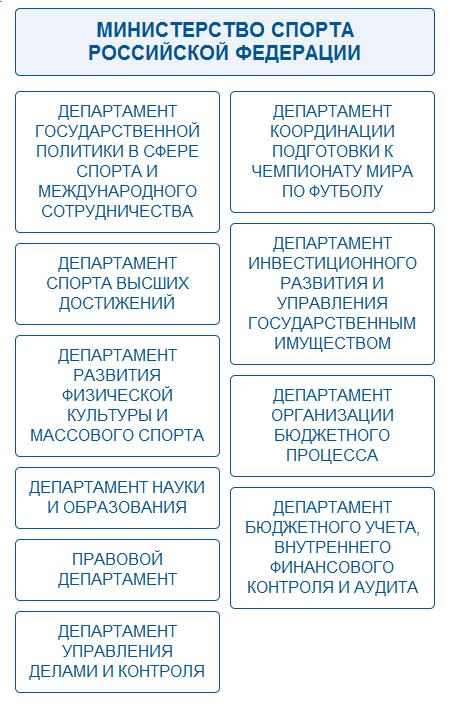 Рисунок 2 – Структура Министерства спорта РФДепартамент государственной политики в сфере спорта и международного сотрудничества осуществляет функции по выработке и реализации государственной политики, а также государственному регулированию в сфере развития летних и зимних олимпийских видов спорта (за исключением развития спорта высших достижений); развития неолимпийских, национальных, служебно-прикладных и военно-прикладных видов спорта (включая развитие спорта высших достижений); международного спортивного сотрудничества; организации и проведения в Российской Федерации международных спортивных мероприятий.Департамент спорта высших достижений осуществляет функции по выработке и реализации государственной политики в сфере спорта высших достижений и подготовки спортивного резерва.Департамент развития физической культуры и массового спорта осуществляет функции по выработке и реализации государственной политики в сфере физической культуры и массового спорта.Департамент науки и образования Министерства спорта Российской Федерации  осуществляет функции по выработке и реализации государственной политики в области профессионального образования, науки, научно-методического, антидопингового обеспечения в сфере физической культуры и спорта.Правовой департамент осуществляет функции по нормативно-правовому регулированию в сфере физической культуры и спорта, а также правовому обеспечению деятельности Министерства, защите прав и законных интересов Министерства.Департамент управления делами и контроля обеспечивает деятельность Министерства в соответствии с возложенными на него функциями: обеспечение в рамках своей компетенции исполнения приказов, решений, распоряжений и поручений Министра; организация документационного обеспечения деятельности Министерства; организация, контроль за своевременным и объективным рассмотрением обращений граждан; организационное обеспечение подготовки и проведения мероприятий Министра и его заместителей, оказание содействия в организации работы с документами в приемных руководства Министерства; профилактика коррупционных и иных правонарушений в Министерстве и др.Департамент координации подготовки к чемпионату мира по футболу Министерства спорта РФ  осуществляет функции по обеспечению координации деятельности федеральных органов исполнительной власти, органов исполнительной власти субъектов РФ и органов местного самоуправления, а также взаимодействию указанных органов и заинтересованных организаций в связи с подготовкой и проведением Чемпионата мира по футболу ФИФА 2018 года.Департамент инвестиционного развития и управления государственным имуществом осуществляет функции:определение приоритетных направлений инвестиционного развития отраслевой инфраструктуры;разработка проектов нормативных правовых актов, направленных на эффективное управление государственным имуществом в сфере физической культуры и спорта;участие в формировании государственных программ, федеральных и ведомственных целевых программ в сфере физической культуры и спорта в части развития спортивной инфраструктуры;прогнозирование социально-экономического развития физической культуры и спорта на краткосрочную, среднесрочную и долгосрочную перспективу;осуществление мониторинга и анализа реализации государственной политики в установленной сфере деятельности Департамента и др.Департамент организации бюджетного процесса осуществляет функции по выработке основных направлений и приоритетов бюджетной и финансовой политики в сфере физической культуры и спорта.Департамент бюджетного учета, внутреннего финансового контроля и аудита осуществляет функции по обеспечению учетных мероприятий финансово-хозяйственной деятельности Министерства и подведомственных предприятий, учреждений и организаций, на основе полного и непрерывного отражения в бухгалтерских регистрах операций по расходованию средств полученных из федеральных бюджетных и внебюджетных источников, осуществлению внутреннего финансового контроля и внутреннего финансового аудита.Таким образом, Министерство спорта РФ является федеральным органом исполнительной власти, осуществляющим функции по выработке и реализации государственной политики и нормативно-правовому регулированию в сфере физической культуры и спорта, а также по оказанию государственных услуг и управлению государственным имуществом в сфере физической культуры и спорта. Цели и задачи Министерства спорта определены в соответствии с положением о Министерстве, федеральными нормативными правовыми документами в сфере физической культуры и спорта, а также со стратегическими документами государства в области физкультуры и спорта.2.2 Государственная политика РФ по развитию физкультуры и спортаОбщая направленность государственной политики в сфере физической культуры и массового спорта, в том числе обеспечивает 4 национальных интереса, определенных в стратегии национальной безопасности Российской Федерации (Указ Президента Российской Федерации от 31 декабря 2015 года № 683): укрепление обороны страны, обеспечение незыблемости конституционного строя, суверенитета, независимости, государственной и территориальной целостности Российской Федерации; укрепление национального согласия, политической и социальной стабильности, развитие демократических институтов, совершенствование механизмов взаимодействия государства и гражданского общества; повышение качества жизни, укрепление здоровья населения, обеспечение стабильного демографического развития страны; повышение конкурентоспособности национальной экономики.Перечень документов стратегического планирования в сфере физической культуры и спорта включает:концепцию долгосрочного социально-экономического развития РФ на период до 2020 года, утвержденную распоряжением Правительства РФ от 17 ноября 2008 года № 1662-р;стратегию развития физической культуры и спорта в РФ на период до 2020 года, утвержденную распоряжением Правительства РФ от 7 августа 2009 года № 1101-р;государственную программу РФ «Развитие физической культуры и спорта», утвержденную постановлением Правительства РФ от 15 апреля 2014 года № 302.Цели развития физической культуры и спорта в соответствии с документами стратегического планирования заключаются в:создании условий, обеспечивающих возможность гражданам систематически заниматься физической культурой и спортом;повышении конкурентоспособности российского спорта на международной спортивной арене;успешном проведение в РФ крупнейших международных спортивных соревнований.Задачами государственной политики в сфере физической культуры и спорта являются:повышение мотивации граждан к регулярным занятиям физической культурой и спортом и ведению здорового образа жизни;обеспечение успешного выступления российских спортсменов на крупнейших международных спортивных соревнованиях и совершенствование системы подготовки спортивного резерва;развитие инфраструктуры физической культуры и спорта, в том числе для лиц с ограниченными возможностями здоровья и инвалидов;проведение на высоком организационном уровне крупнейших международных спортивных мероприятий, в том числе Чемпионата мира по футболу ФИФА 2018 года, а также XXIX Всемирной зимней универсиады 2019 года в г. Красноярске;обеспечение эффективного использования в постсоревновательный период спортивных объектов крупнейших спортивных мероприятий.Концепцией долгосрочного социально-экономического развития Российской Федерации на период до 2020 года определена роль физической культуры и спорта в развитии человеческого потенциала России.Улучшение социально-экономического положения страны в последнее десятилетие положительно сказалось на преодолении негативных тенденций в сфере физической культуры и спорта, наблюдавшихся в 1990-е годы.За последние годы наметилось улучшение основных показателей развития физической культуры и спорта. Реализуется федеральная целевая программа «Развитие физической культуры и спорта».Однако уровень развития физической культуры и спорта не соответствует общим положительным социально-экономическим преобразованиям в РФ. При этом расходы государства на занятия граждан физической культурой и спортом являются экономически эффективным вложением в развитие человеческого потенциала и улучшение качества жизни граждан России.Таким образом, перед сферой физической культуры и спорта стоят глобальные вызовы и задачи, решение которых требует современных подходов.В середине текущего десятилетия в сфере физической культуры и спорта России возник комплекс проблем.Первой проблемой явилось ухудшение здоровья, физического развития и физической подготовленности населения. Большинство граждан не имеют возможности систематически заниматься физической культурой и спортом. Так, в настоящее время 85% граждан, в том числе 65% детей, подростков и молодежи, не занимаются систематически физической культурой и спортом.Существующие ограничения в использовании государственно-частного партнерства не позволяют активно развивать спортивно-зрелищную индустрию и спортивную промышленность, обеспечивать доступность спортивных и физкультурно-оздоровительных услуг.Второй проблемой является отсутствие эффективной системы детско-юношеского спорта, отбора и подготовки спортивного резерва для спортивных сборных команд страны.Нерешенные проблемы нормативно-правового, организационно-управленческого, материально-технического, научно-методического, медико-биологического и кадрового обеспечения сдерживают развитие детско-юношеского спорта, не позволяют готовить полноценный резерв для спортивных сборных команд страны.Третьей проблемой является усиление глобальной конкуренции в спорте высших достижений. Глобальная конкуренция в спорте в перспективе будет усиливаться, что ставит задачи по разработке высокотехнологических подходов к развитию спорта высших достижений.Четвертая проблема - значительное отставание от ведущих спортивных держав в развитии и внедрении инновационных спортивных технологий.Это существенно затрудняет развитие физической культуры и массового спорта, подготовку спортивного резерва и спортсменов высокого класса, негативно сказывается на конкурентоспособности российского спорта.Мировые спортивные державы перешли к формированию новой технологической базы развития физической культуры и спорта, основанной на использовании новейших достижений в области теории физического воспитания и спортивной тренировки, педагогики, психологии, биомеханики и биотехнологий, медицины, информатики, нанотехнологий и управления.Путями совершенствования управления развитием физкультуры и спорта в России является создание условий, обеспечивающих возможность для граждан страны вести здоровый образ жизни, систематически заниматься физической культурой и спортом, получить доступ к развитой спортивной инфраструктуре, а также повысить конкурентоспособность российского спорта.К числу основных задач, требующих решения для достижения поставленной цели, относятся:а) создание новой национальной системы физкультурно-спортивного воспитания населения;б) разработка и реализация комплекса мер по пропаганде физической культуры и спорта как важнейшей составляющей здорового образа жизни;в) модернизация системы физического воспитания различных категорий и групп населения, в том числе в образовательных учреждениях профессионального образования;г) совершенствование подготовки спортсменов высокого класса и спортивного резерва для повышения конкурентоспособности российского спорта на международной спортивной арене. Усиление мер социальной защиты спортсменов и тренеров;д) развитие организационно-управленческого, кадрового, научно-методического, медико-биологического и антидопингового обеспечения физкультурно-спортивной деятельности;е) развитие инфраструктуры сферы физической культуры и спорта и совершенствование финансового обеспечения физкультурно-спортивной деятельности;ж) создание системы обеспечения общественной безопасности на объектах спорта и организации работы с болельщиками и их объединениями.Основными направлениями создания новой национальной системы физкультурно-спортивного воспитания населения являются:а) разработка и формирование организационной основы управления развитием физической культуры и спорта;б) совершенствование системы спортивных и физкультурных мероприятий;в) совершенствование взаимодействия субъектов физической культуры и спорта;г) разработка параметров двигательной активности для населения различных возрастных и социальных групп;д) разработка системы физического воспитания и развития человека в различные периоды его жизни, в первую очередь подрастающего поколения.Основными направлениями разработки и реализации комплекса мер по пропаганде физической культуры и спорта как важнейшей составляющей здорового образа жизни являются:а) определение приоритетных направлений пропаганды физической культуры, спорта и здорового образа жизни;б) поддержка проектов по развитию физической культуры и спорта в средствах массовой информации;в) расширение аудиторий и повышение качества пропагандистской работы по физической культуре и спорту, здорового образа жизни ведущих телевизионных каналов, включая общероссийский телеканал «Спорт»;г) формирование государственного заказа на создание и распространение в СМИ здорового образа жизни, физической культуры и спорта;д) пропаганда нравственных ценностей физической культуры и спорта, идей олимпизма;е) разработка и реализация всероссийских информационно-пропагандистских кампаний в рамках движения «Спорт для всех»;ж) проведение оценки эффективности пропаганды физической культуры, спорта и здорового образа жизни;з) оказание информационной поддержки населению в организации занятий физической культурой и спортом;и) разработка системы мер по популяризации здорового образа жизни, физической культуры и спорта в образовательных учреждениях, по месту работы, жительства и отдыха населения, проведение всероссийских международных спортивных форумов «Россия - спортивная держава».Таким образом, путями совершенствования управления развитием физкультуры и спорта в России является создание условий, обеспечивающих возможность для граждан страны вести здоровый образ жизни, систематически заниматься физической культурой и спортом, получить доступ к развитой спортивной инфраструктуре, а также повысить конкурентоспособность российского спорта.ЗаключениеГосударственное управление ‒ это воздействие государства в лице органов государственной власти на население, территорию, общественные процессы с целью защиты существующего строя и порядка посредством влияния на деятельность и поведение людей путем осуществления политической волиВыделяют 4 вида управления в сфере спорта (управления спортом):публичное (государственное, муниципальное и некоторые случаи делегирования отдельных публично-властных полномочий негосударственным-немуниципальным субъектам, операторам) управление в сфере спорта;самоуправление (автономное управление) в сфере спорта (управление, реализуемое негосударственными-немуниципальными субъектами в сфере спорта ‒ Международным олимпийским комитетом и Международным паралимпийским комитетом, международными и национальными спортивными федерациями и т.д.);частное (коммерческое корпоративное) управление в сфере спорта, касающееся спорта как сферы спортивных зрелищных шоу-бизнес-мероприятий и соответствующей деятельности, спортивным спонсорством, с функционированием спортивной инфраструктуры и индустрии производства;управление, реализуемое в сфере спорта неинституированными участниками спортивных отношений.Финансирование профессиональной спортивной деятельности зачастую можно свести к двум основным направлениям. Во-первых, это финансирование строительства необходимой спортивной инфраструктуры, и в этом случае финансовое участие государства (которое, его реализуя, может преследовать и иные цели) является наиболее предпочтительным. Во-вторых, это финансирование деятельности непосредственно спортивных клубов.В числе направлений государственной финансовой поддержки спорта обоснованно выделить нижеследующие:различные виды и формы финансовой поддержки деятельности негосударственных-немуниципальных спортивных организаций;возмещение транспортных расходов и расходов на проживание спортсменов и спортивных тренеров и др.финансовое обеспечение сборных спортивных команд;финансовое обеспечение ставок спортивных тренеров, спортивных врачей и других специалистов в сфере спорта;прямое финансирование проведения или финансовое участие в проведении спортивных мероприятий (различной природы, разного уровня и по разным видам спорта, либо мульти-спортивных);прямое финансирование строительства и эксплуатации спортивных инфраструктурных объектов;прямое финансовое обеспечение или финансовое участие в обеспечении функционирования образовательных организаций и организаций спортивной подготовки;финансовое обеспечение системы предоставления государственных услуг в сфере спорта;финансовая поддержка мероприятий по пропаганде ценностей и привлекательности физической культуры и спорта;формирование и финансовое обеспечение выполнения государственных заданий на оказание государственных услуг государственными учреждениями;содействие в приобретении спортивного оборудования, экипировки и оснащения;финансовое обеспечение условий и возможностей для занятия спортом лиц с ограниченными возможностями здоровья;финансовое обеспечения осуществления мер по предотвращению и пресечению применения допинговых средств в спорте;финансовое обеспечение развития спортивной науки.Стратегией развития физической культуры и спорта в РФ на период до 2020 года, утвержденной Правительством РФ в 2009 году и подтвердившей высокое значение спорта в развитии человеческого потенциала и улучшении качества жизни граждан России, были определены цель, задачи и основные направления реализации государственной политики в области развития спорта. К числу основных направлений государственной политики в сфере спорта отнесены разработка и формирование организационной основы управления развитием спорта, совершенствование взаимодействия субъектов спорта, совершенствование системы управления спортом на всех уровнях. При этом в комплекс мер по решению задач в этой сфере включено совершенствование нормативного правового регулирования, в том числе уточнение функций и полномочий субъектов спорта. Для повышения роли физической культуры и спорта в формировании здорового образа жизни важен весь комплекс организационных, управленческих, структурных, правовых, финансовых и научно- методических мер. В то же время они должны корреспондироваться с экономическими, социальными и политическими реалиями дня и возможностями государства и общества.Основными направлениями разработки и реализации комплекса мер по пропаганде физической культуры и спорта как важнейшей составляющей здорового образа жизни являются:а) определение приоритетных направлений пропаганды физической культуры, спорта и здорового образа жизни;б) поддержка проектов по развитию физической культуры и спорта в средствах массовой информации;в) расширение аудиторий и повышение качества пропагандистской работы по физической культуре и спорту, здорового образа жизни ведущих телевизионных каналов, включая общероссийский телеканал «Спорт»;г) формирование государственного заказа на создание и распространение в СМИ здорового образа жизни, физической культуры и спорта;д) пропаганда нравственных ценностей физической культуры и спорта, идей олимпизма;е) разработка и реализация всероссийских информационно-пропагандистских кампаний в рамках движения «Спорт для всех»;ж) проведение оценки эффективности пропаганды физической культуры, спорта и здорового образа жизни;з) оказание информационной поддержки населению в организации занятий физической культурой и спортом;и) разработка системы мер по популяризации здорового образа жизни, физической культуры и спорта в образовательных учреждениях, по месту работы, жительства и отдыха населения, проведение всероссийских международных спортивных форумов «Россия - спортивная держава».Список использованных источниковКодекс Российской Федерации об административных правонарушениях от 30.12.2001 г. 	№ 195-ФЗ (ред. от 23.04.2018 г.) (с изм. и доп., вступ. в силу с 14.05.2018 г.). URL: http://base.garant.ru/12125267/Уголовный кодекс Российской Федерации от 13.06.1996 г. № 63-ФЗ (ред. от 23.04.2018 г., с изм. от 25.04.2018 г.). URL: http://docs.cntd.ru/document/9017477Трудовой кодекс Российской Федерации от 30.12.2001 г. № 197-ФЗ (ред. от 5.02.2018 г.). URL: http://www.consultant.ru/document/ cons_doc_LAW_34683/О физической культуре и спорте в Российской Федерации: Федеральный закон от 4.12.2007 г. № 329-ФЗ (ред. от 18.04.2018 г.). URL: http://www.consultant.ru/document/cons_doc_LAW_73038/О подготовке и проведении в Российской Федерации чемпионата мира по футболу FIFA 2018 года, Кубка конфедераций FIFA 2017 года и внесении изменений в отдельные законодательные акты Российской Федерации: Федеральный закон от 7.06.2013 г. № 108-ФЗ (ред. от    23.04.2018 г.). URL: http://www.consultant.ru/document/cons_doc_LAW_ 147218/Об общих принципах организации законодательных (представительных) и исполнительных органов государственной власти субъектов Российской Федерации: Федеральный закон от 6.10.1999 г. № 184-ФЗ (ред. от 5.02.2018 г.) (с изм. и доп., вступ. в силу с 1.05.2018 г.). URL: http://www.consultant.ru/document/cons_doc_LAW_14058/Об особенностях хранения препаратов, содержащих наркотические средства, психотропные вещества и их прекурсоры, для осуществления лабораторного анализа проб в целях допинг-контроля: Постановление Правительства РФ от 9.10.2013 г. № 896  (ред. от     26.01.2018 г.). URL: http://docs.cntd.ru/document/499049866О Министерстве спорта Российской Федерации: Постановление Правительства РФ от 19.06.2012 г. № 607 (ред. от 1.07.2016 г.). URL: http://www.consultant.ru/document/cons_doc_LAW_131516/Стратегия развития физической культуры и спорта в Российской Федерации на период до 2020 года: Распоряжение Правительства РФ от 7.08.2009 г. № 1101-р. URL: http://legalacts.ru/doc/rasporjazhenie-pravitelstva-rf-ot-07082009-n-1101-r/Государственная программа Российской Федерации от  15.04.2014 г. «Развитие физической культуры и спорта» (ред. от      30.03.2018 г.). URL: http://docs.cntd.ru/document/499091777План деятельности Министерства спорта Российской Федерации на 2016–2021 годы (утв. Минспортом России 24.05.2016 г. № 16). URL: http://docs.cntd.ru/document/456032352Гайнанов Д.А. Теория и механизмы современного государственного управления / Д.А .Гайнанов, А.Г. Атаева, И.Д. Закиров. М.: ИНФРА-М, 2018. 288 с. Государственное управление в сфере спорта / Понкин И.В., Редькина А.И., Соловьев А.А., Шевченко О.А. М.: Буки Веди, 2017. 485 с.Кашуро О.А. Государственное управление в сфере спорта в Индии. М.: Буки Веди, 2017. 147 с.Соловьев А.А., Казаков Р.В. Законодательство о спорте и система государственного управления в области спорта в Канаде. М., 2012. 128 с.Физическая культура. URL: https://ru.wikipedia.org/wiki/Физичес кая_культура.Sport Management: Principles and applications / R. Hoye, et al. NY, 2012. 230 p.